Кандидат  в лидеры школы № 1Самофал Иван Иванович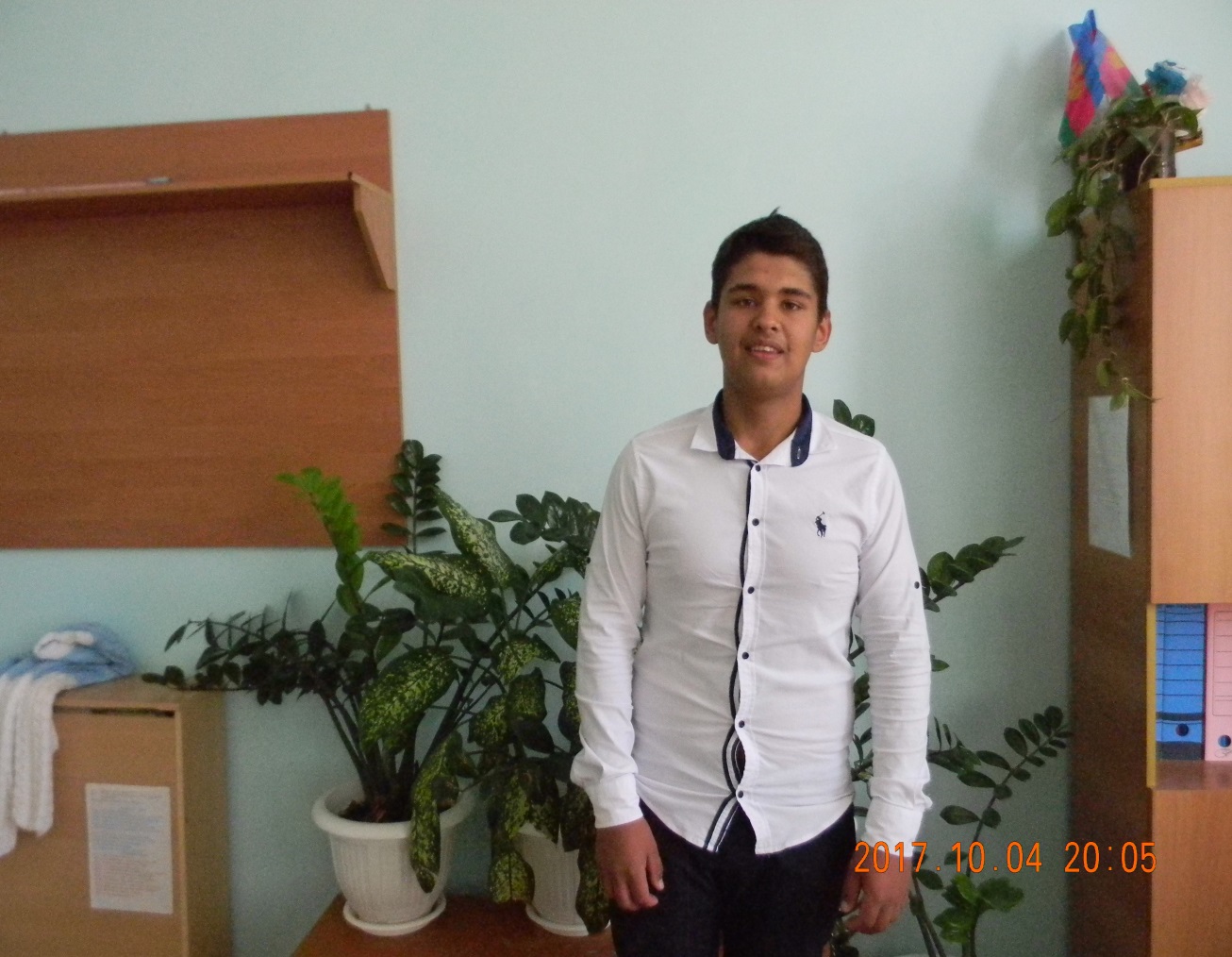 Иван  учится в 9 классе. В настоящее время он является министром труда ШУС «Будущее Кубани».Был выдвинут инициативной группой 9 класса.Ваня  принимает активное участие в школьных и муниципальных олимпиадах и конкурсах, занимает призовые места.Активно участвует в школьной жизни, стал инициатором социального проекта «Великой державе великие умы», награждён отличительным знаком «Доброе сердце» за активное участие в социальном проекте «Добрые дела». Занимается с обучающимися в объединении «Продлёнка».Обладает организаторскими способностями.Любит играть в футбол.Жизненное кредо - никогда не останавливаться на достигнутом, не бояться трудностей.Кандидат  в лидеры школы № 2Веремеенко Михаил Михайлович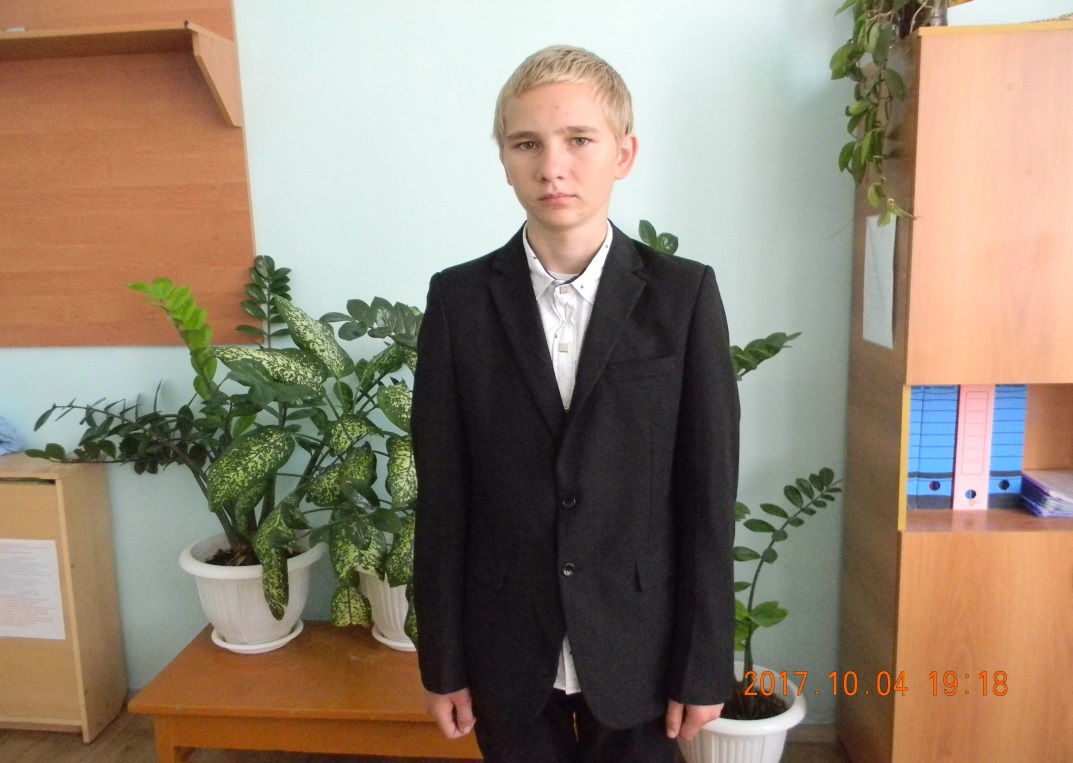 Выдвинут на пост Лидера школы инициативной группой 8 класса.В 2015 – 2016 учебном году являлся заместителем министра спорта.	Михаил любит играть в настольный теннис и футбол.	Принимает активное участие в общешкольных  и классных мероприятиях.Жизненное кредо:«В жизни добиться успехов можно только своим умом и упорством»Кандидат  в лидеры школы № 3Воробьёва ТатьянаВикторовна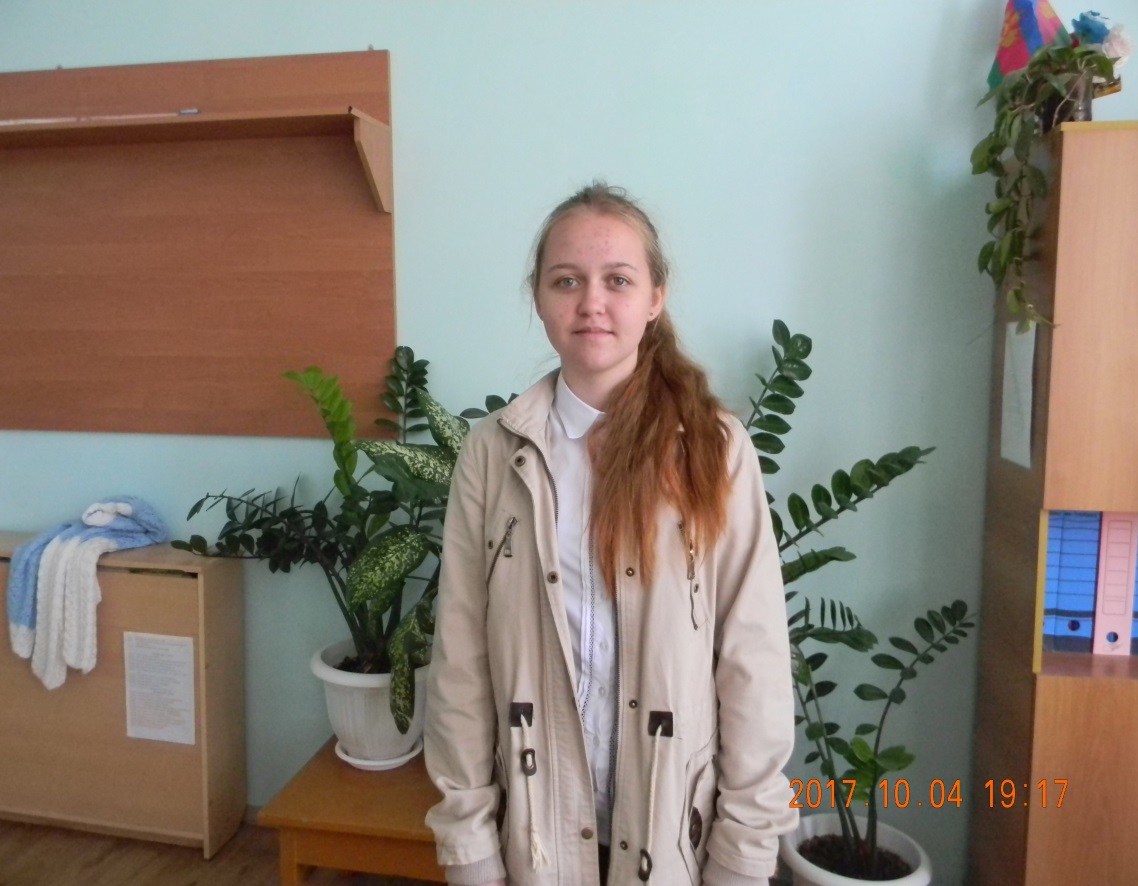 Выдвинута на пост Лидера школы инициативной группой 9 класса.В настоящее время является одним из лидеров класса казачьей направленности. Под её командованием класс занимал призовые места в конкурсах строя и песни среди классов казачьей направленности.Активно занимается музыкой.Жизненное кредо:«Лидер сам должен быть впереди, тогда у тебя будет много единомышленников и тогда можно добиться успехов в жизни»